Data Protection Policy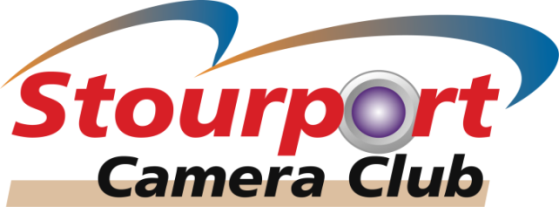 Stourport Camera Club (S.C.C.) is established with the objectives outlined in its Constitution and to serve the photographic interests of its members.The S.C.C. is a data controller within the UK.The personal information referred to in this Policy may include name, distinctions, contactInformation; affiliations; service records; records of entries to events and such other data as may be necessary for the effective management of the legitimate interests of S.C.C.Any person wishing to verify the information held by S.C.C., or who can correct or updatethe information, may apply to the Secretary in writing.Stourport Camera Club collects and uses personal information for several purposes:Administration of the club.S.C.C. Round Robin.a. 	S.C.C. Round Robin contains both editorial and marketing material, and may include contact details of those submitting material for publication.b. 	S.C.C. Round Robin is published as an e-mail, and is viewable by anyone.c. 	Any member can subscribe to receive email notifications and can unsubscribe at any time. The list of current subscribers is held and used by S.C.C. independently of other personal data, and is not used for any other purpose.S.C.C. competitions and inter-club events.a. 	Photographers, as the creators of images, enter S.C.C. competitions directly and inter-club events via S.C.C.b. 	This information is held and managed subject to the General Conditions for S.C.C. competition and events.General Business.a. 	S.C.C. may hold personal information for anyone contacting SCC, orwhomever S.C.C. contacts for the purpose of conducting its general business.b. 	This information is used to satisfy a requested service or a contractualrequirement.Data RetentionGeneral business records will normally be held for a minimum of eight years.S.C.C. may retain historical archives indefinitely, for example but not limited to:minutes of meetings, handbooks, catalogues, awards and other event results.Version 1.0, adopted May 2018